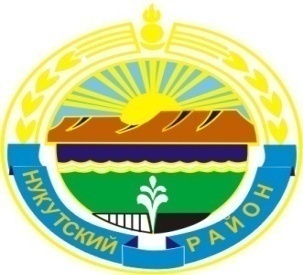 МУНИЦИПАЛЬНОЕ ОБРАЗОВАНИЕ«НУКУТСКИЙ РАЙОН»АДМИНИСТРАЦИЯМУНИЦИПАЛЬНОГО ОБРАЗОВАНИЯНУКУТСКИЙ РАЙОН______________________________ПОСТАНОВЛЕНИЕ____________________________от 10 января 2017 года                                   №3                                             п. НовонукутскийО проведении месячника качества ибезопасности кабельной продукциина территории муниципального образования «Нукутский район»  	В целях обеспечения безопасности услуг, оказываемых в сфере розничной торговли, предотвращения травматизма, защиты жизни и здоровья людей, в соответствии с Законом Российской Федерации от 7 февраля 1992 года № 2300-I «О защите прав потребителей», руководствуясь ст. 35 Устава муниципального образования «Нукутский район» Администрация ПОСТАНОВЛЯЕТ:Провести на территории муниципального образования «Нукутский район» с 18 января по 17 февраля 2017 года месячник качества и безопасности кабельной продукции (далее - месячник).Утвердить прилагаемый План мероприятий, проводимых в рамках месячника, согласно Приложению 1.Управлению экономического развития и труда Администрации муниципального образования «Нукутский район» (Платонова Н.А.) подвести итоги проведения месячника в срок до 27 февраля 2017 года.Организационному отделу Администрации муниципального образования «Нукутский район» (Карпека О.П.) опубликовать настоящее постановление в газете «Свет Октября» и разместить на официальном сайте муниципального образования «Нукутский район».Контроль за исполнением настоящего постановления возложить на первого заместителя мэра муниципального образования «Нукутский район» Т.Р. Акбашева.Мэр                                                                                                                       С.Г. ГомбоевПриложение 1к постановлению АдминистрацииМО «Нукутский район»от _________ № _____ПЛАНмероприятий, проводимых в рамках месячника качества и безопасности кабельной продукции на территории муниципального образования «Нукутский район» Исполнитель:Вр.и.о. ведущего специалиста по потребительскомурынку и защите прав потребителей Администрации МО «Нукутский район»:                                                                Алексеев Н.С.Согласовано:Вр.и.о. начальника управления экономическогоразвития и труда Администрации МО «Нукутский район»                             	   Н.А. Платонова Первый заместитель мэра МО «Нукутский район»                                                   Т.Р. АкбашевВр.и.о. главного специалиста-юриста юридическогоотдела КУМИ МО «Нукутский район»                                                                       А.В. СемёновСписок рассылки:Экономическое управление – 2 экз.Организационный отдел – 1 экз. № п/пМероприятияСроки исполненияОтветственные исполнители1Организация работы «горячей линии» по качеству и безопасности кабельной продукцииВ период проведения месячникаУправление экономического развития и труда2Проведение разъяснительной работы среди населения через средства массовой информации о мерах предосторожности использования кабельной продукцииВ период проведения месячникаУправление экономического развития и труда3Организация работы по пресечению торговли кабельной продукции ненадлежащего качества В период проведения месячникаУправление экономического развития и труда4Подведение итогов проведения месячника и информирование службы потребительского рынка и лицензирования Иркутской области о результатах проведенной работыВ срок до 27 февраля 2017 годаУправление экономического развития и труда